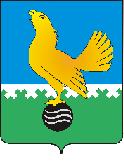 Ханты-Мансийский автономный округ - Юграмуниципальное образованиегородской округ город Пыть-ЯхКОМИТЕТ ПО ФИНАНСАМП Р И К А З16.02.2016									      		№ 1О внесении изменений в перечень главныхадминистраторов доходов бюджета муниципального образования городской округ г. Пыть-ЯхВ соответствии с пунктом 2 статьи 20 Бюджетного кодекса Российской Федерации, на основании постановления администрации города от 10.01.2012 № 01-па «Об утверждении Регламента администрации муниципального образования городской округ город Пыть-Ях» (с изм. от 15.02.2016 № 17-па), в целях организации исполнения бюджета муниципального образования городской округ город Пыть-Ях: ПРИКАЗЫВАЮ:Внести изменения в перечень главных администраторов доходов бюджета муниципального образования городской округ город Пыть-Ях:строкуизложить в следующей редакции:перед строкой:      дополнить строкой следующего содержания:Настоящий приказ вступает в силу после подписания.Контроль за исполнением приказа оставляю за собой. Заместитель главы администрации города по финансам и экономике-председатель комитета по финансам			          	В.В. Стефогло«0401 08 07170 01 0000 110Государственная пошлина за выдачу специального разрешения на движение по автомобильным дорогам транспортных средств, осуществляющих перевозки опасных, тяжеловесных и (или) крупногабаритных »«0401 08 07173 01 0000 110Государственная пошлина за выдачу органом местного самоуправления городского округа специального разрешения на движение по автомобильным дорогам транспортных средств, осуществляющих перевозки опасных, тяжеловесных и (или) крупногабаритных грузов, зачисляемая в бюджеты городских округов »«0401 16 90040 04 0000 140Прочие поступления от денежных взысканий (штрафов) и иных сумм в возмещение ущерба, зачисляемые в бюджеты городских округов»«0401 16 33040 04 0000 140Денежные взыскания (штрафы) за нарушение законодательства Российской Федерации о контрактной системе в сфере закупок товаров, работ, услуг для обеспечения государственных и муниципальных нужд для нужд городских округов».